Homework # 8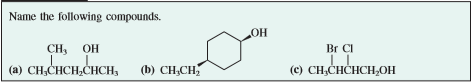 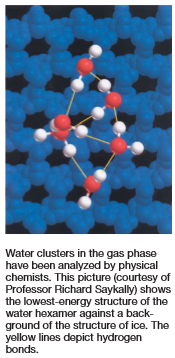 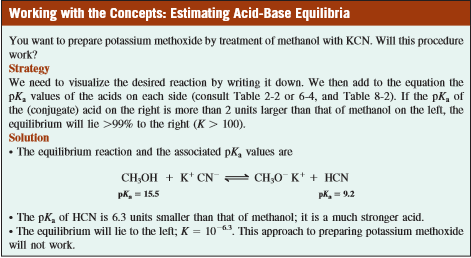 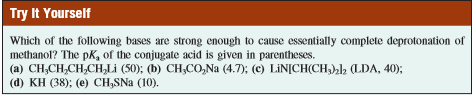 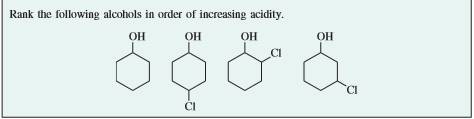 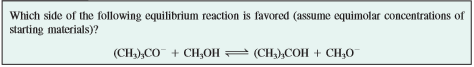 Interpret the following reactions: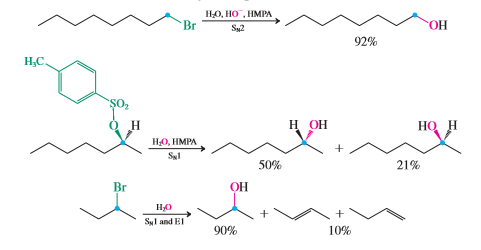 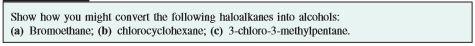 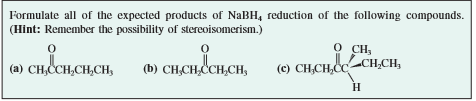 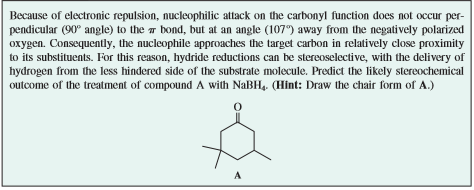 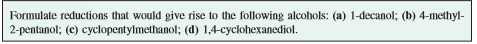 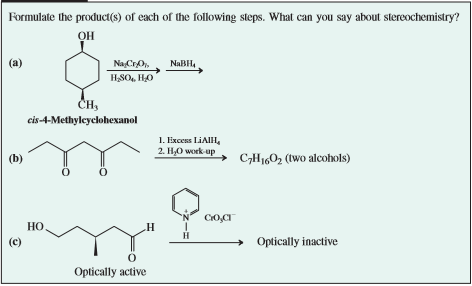 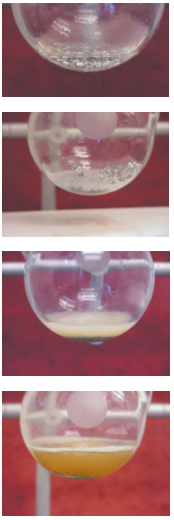 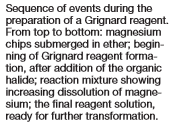 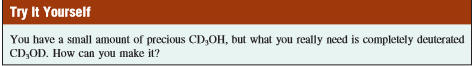 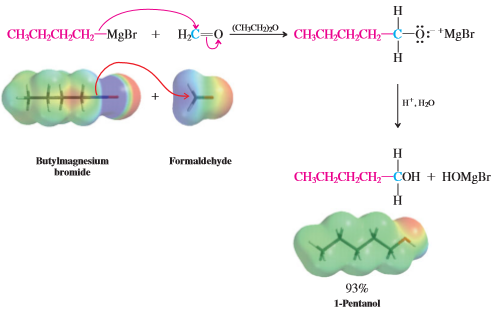 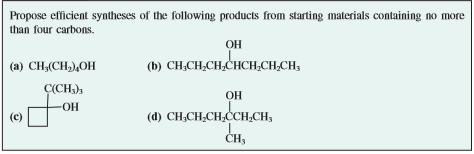 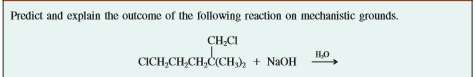 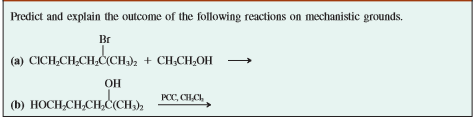 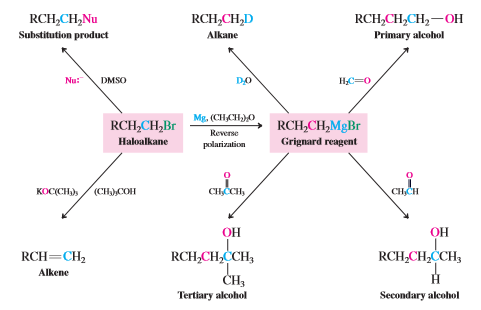 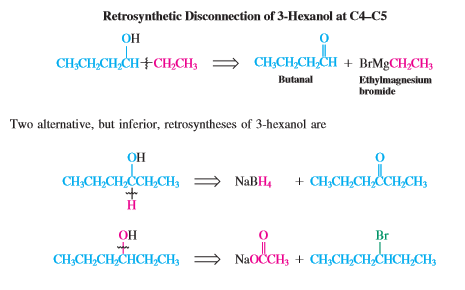 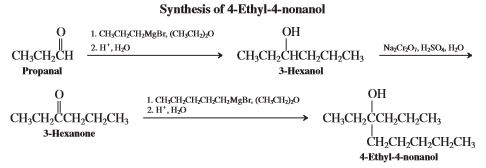 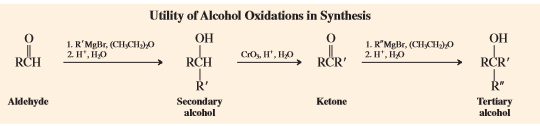 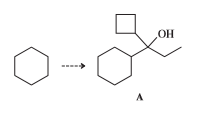 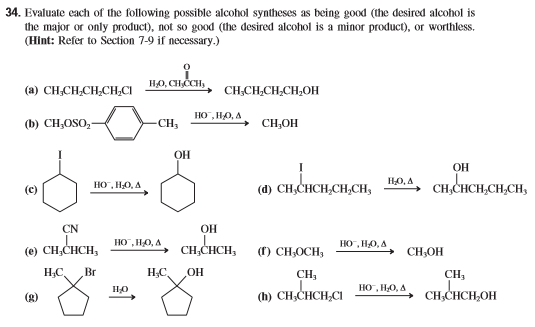 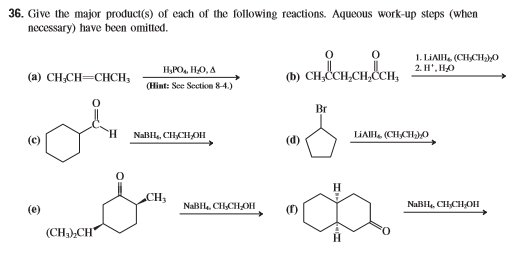 